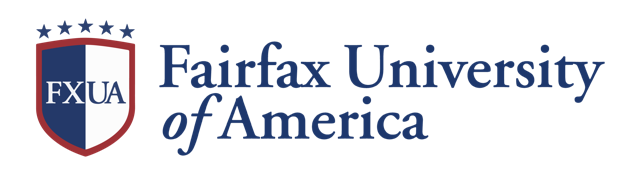 Semester Club Event Schedule Club Name:   Semester:   Event Name: Date: Time: Location: Short Description: Event Name: Date: Time: Location: Short Description: Event Name: Date: Time: Location: Short Description: Event Name: Date: Time: Location: Short Description: Signature of the Club President:     Date: 